Name: ___________________________________ Hour: _______Ecology Crossword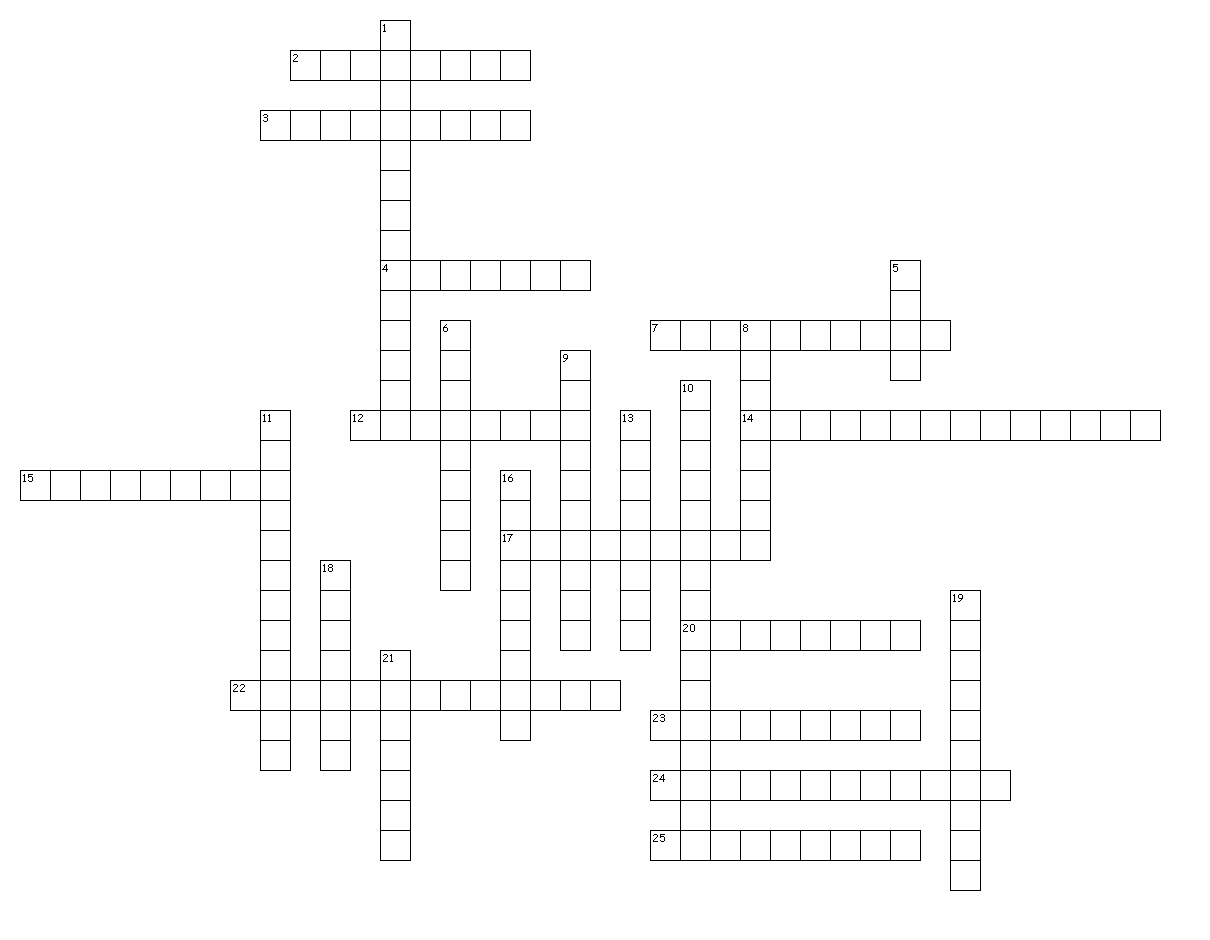 Across2. eats both plants and meat3. a plant eater4. a complex model that shows all possible feeding relationships in a community7. an organism that decomposes or breaks down organic matter12. something that can make its own food14. all the nonliving things in an area15. all the living and nonliving things in an area17. a type of symbiosis where both organisms benefit20. something that can't make its own food22. all the living things in an area23. a meat eater24. the variety of life in the world25. a relationship where 2 organisms are always together and at least one benefitsDown1. resources that limit the growth of an organism5. what the predator eats6. shows how matter and energy move through an ecosystem8. any living thing9. a type of symbiosis where one organism benefits and the other gets hurt10. the number of organisms an area can keep alive11. a type of symbiosis where one organism benefits and the other is not affected13. an organism that hunts, kills and eats another organism16. all the living things in an area18. where an organism lives19. a group of the same species living in the same area21. the study of ecosystems